                            CURRICULUM VITAE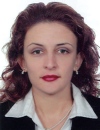 SURNAME		ABDURRAHMANI				NAME			TIDITA						MOBILE		00355692425993EMAIL ADDRESS               tabdurrahmani@beder.edu.al                                           abdurrahmanitidita@yahoo.comEDUCATIONDecember 2014-		Acquired the academic degree  Assoc. Professor by the University of Tirana, Faculty of Foreign Languages, Department of American Studies. November 2004-January 2011 		Doctoral Programme in English and American Studies. “Karl Franzens” Universitaet                                            Graz /Austria, Received the PH.D. Received PH.D.  on 10.01.2011. Dissertation                                            Title: The Postmodern Self in 21st Century Writings of Women of Color			 	1999-2003		University of  Shkodra “Luigj Gurakuqi”							              	Faculty of Foreign LanguagesDepartment of English and American Studies 1996-1999		Foreign Languages High School “Shejnaze Juka”							English Studies Work experienceNovember 2013-on		Full-time lecturer/Coordinator Research Support and Management Unit/Office of Research, Hëna e Plotë Beder UniversityNovember 2013-on		Part-time lecturer New York University of TiranaApril 2010-November 2013	Director, Ministry of Education and Science, Institute of Educational                                                           Development, Tirana/AlbaniaJanuary 2004- on 		Full –Time Lecturer University of Shkodra “Luigj Gurakuqi”Faculty of Foreign LanguagesDepartment of English and American Studies 			                                     October-December 2003 	              Part-Time LecturerUniversity of Shkodra “Luigj Gurakuqi”Faculty of Foreign LanguagesDepartment of English and American Studies 		                                     March –April 2003		Interpreter and Programme OfficerProject on the Development of  Municipalities						International Urban Associates,MGS”, Sofie ,BulgariaJune-October 2001	Interpreter and Coordinator                                                           British Journalist following the traces of the legacy of  Edith Durham in                                                           AlbaniaApril 2010-on			Head of the “Pedagogical Journal” Scientific Council. 				The Journal is an annual publication regarding the findings in education and                                                           in teaching didactics.LANGUAGES English(fluent)Italian(fluent)French(speak, read and write with basic) German (speak, read and write with basic) FURTHER QUALIFICATIONS December 2013			Credit Course in Teacher Continuous Professional                                                  	Development CPD(Norwich England)January 2004-July 2005	              Qualification Course  in Public Administration, organized by PAMS, Tempus Phare Project 				                                      October  2004 			Toefl Paper-Based Test, Score 640 			                                           July 2003 			Received the German Language certificate 1+2  issued by Inkus Network Shkoder							                                      	October 1999			Received the Proficiency Certificate in the Italian LanguageUniversity of Tirana, Faculty of Foreign Languages 			                               	July 1996 			Received the Computer Proficiency Certificate by American Ort Organization, Shkoder /Albania						                                      	TEACHING EXPERIENCE 2005-2010 	Sociolinguistics, lectures and seminars, bachelor degree studies,                         	University of Shkodra " Luigj Gurakuqi ",Faculty of Foreign Languages ​​, Department of English and American Studies , Shkodra .2005-2010	Academic Writing, lectures and seminars, bachelor degree studies, University of Shkodra " Luigj Gurakuqi " , Faculty of Foreign Languages ​​, Department of English and American Studies , Shkodra .2005-2010            Translation and interpreting, lectures and seminars, bachelor degree studies, University of Shkodra " Luigj Gurakuqi " , Faculty of Foreign Languages ​​, Department of English and American Studies , Shkodra .2010-2013	Models of teaching, lectures and seminars, High School of Education , Master of Science program in Education .2012-2014 	Psychological Aspects of Special Needs Education lectures and seminars, Hëna e Plotë Bedër University, Master of Science Programme in Counseling Psychology.2012-2014	Curriculum Development, lectures and seminars, Aleksandër Moisiu  University, Durrës, Professional Master's program in English Language         Teaching.2012 -2013           Postcolonial Literature and Culture, lectures and
   		seminars, Hëna e Plotë Bedër University, Master of Science in English language teaching.2014- and on	American Literature 1 and 2, Hëna e Plotë Bedër University,bachelor degree programme in English Language and Literature. 2014- and on	Planning and Assessment for Preuniversity education 1 and 2, Hëna e Plotë Bedër University,bachelor degree program in English Language and              Literature. 2014- and on	English literature through novelette , Hëna e Plotë Bedër University,Master                             degree program in English Language and Literature. 2014 and on        Research Methods in the Social Sciences, Hëna e Plotë Bedër                                   University, Bachelor and Master degree program in English Language and                             Literature. 
Academic and  profesional Leadership2010-2014           Member of the Executive Board Cidree network, the European network of agencies and educational  institutions.Member of the editorial board of the Pedagogical Journal, the journal of the InstituteEducational Development .Member of the Commission of Accreditation of Training Programs, Ministry of Education andScience  .Member of the technical working group set up  to review the basic education curriculum , March 2011 and a member of the working group for the drafting of Undergraduate Education Curriculum Framework .

Member of the working group for drafting the professional development program for the training of school leaders in pre-university educational institutions, June 2011.

Member of the strategic management group (GMS) Ministry of Education and Science , member of the working group for drafting the Action Plan of the National Strategy for Higher Education from 2007 to 2015 .

National coordinator, national liaison to the Council of Europe to organize activities within the Pestalozzi program (focus Teaching of Foreign Languages ​​) , and the Global Education Network (with focus on civics education ) .

National Coordinator for Albania at the NSO program ( Netherlands School for Educational Management) " Establishing Educational Leadership Trainings in the Balkans " .

Expert for the research, study and generalization of global experience of the Zero Drop Out program, collaboration between the Ministry of Education and Science and Unicef ​​.

Expert working to improve the avoidance of violence in undergraduate education , cooperation between the Ministry of Education and Unicef ​​.

Expert on inclusion issues and Roma issues.Member of the committee for the setting up and implementation  of the Qualification Framework in Albania(Korniza Shqiptare e Kualifikimeve)Member of the working groups of ETF, focusing on vocational educationBritish Council expert for devising the 2 year strategy for the application of Online English Courses, and Corporate English courses in the Albanian context. 2013-and on	Coordinator of the research and project management Unit, Hëna e Plotë Bedër University Executive Committee Member for the organization of the IWES Workshop(Workshop on Educational Sciences) organized by Beder University. Member of the Scientific Committee for the organization of the 2nd Conference on Educational Sciences "Information and Communication Technologies in Education" ICES 2013; Beder University.INTERNATIONAL Conferences Van den Akker,Jan.Lindquist, Ulla.,Abdurrahmani, Tidita., Trunbull, Jan., Nieveneen. Nienke. "Urban education.Actions and Conditions for successful large scale curriculum change", kumtesë e mbajtur në "European Conference on Educational Research", Freie Universitaet Berlin, , September 2011,published online  http://www.eera-ecer.de/ecer-programmes/conference/5/contribution/20026/Abdurrahmani , Tidita . " Policy - making processes in Albania : Changes , challenges and gaps" paper held in " Policy development and monitoring for quality and equity in education " conference, December 6 - 7th, Belgrade, Serbia. Published online http://www.erisee.org/node/222 .Abdurrahmani , Tidita , Boce . Elona , Hamza . Marita . , Sina , Irida. , Xhomara Nazmi . " School Leadership as a predicting factor for the use of Interactive Teaching Methods and ICT in classrooms " , paper held in the International Conference "Create learning for all - what matters " , Stockholm , 15.12.2012.(http://www.cidree.org/collaborative_activities/yearbook_conferencesAbdurrahmani , Tidita . " AoC history and geography Textbook analysis " , paper held in National Conference " Alliance of Civilisations : Experiences and Challenges / press and interreligious co - Habitation in Albania ", organized by the New Alliance of Civilizations Forum for AFALC , Tirana International Hotel, Tirana, 08 June 2011,online http://www.un.org.al/subindex.php?faqe=news&newsid=315Abdurrahmani , Tidita . "Realia and Methodology of incorporating culture into a Foreign Language classroom . " Paper held in " The 5th International Conference Elta . English Teaching in the Next Decade ." Organized by IATEFL and ELTA ALBANIA, Tirana, May 18 to 20, 2012.Abdurrahmani , Tidita . " Postmodern Hybridity and Patchwork Selves in 21st century autobiographical writings of women of color . " - Paper held in the " International Scientific Conference - Challenges to English Language Studies . Challenges in English Studies " , organized by the Faculty of Languages Funding, department of English Language, University of Tirana 1 to 2 June 2012.Abdurrahmani, Tidita. "The 21st century skills movement and the reform of teacher preparation faculties curriculum in Albania" , paper held in " ICES 2012 , First International Conference on Educational Sciences- Challenges and quality development in Higher Education " , organized by Hëna e Plotë Bedër University, June 22, 2012Abdurrahmani, Tidita . " The teacher induction scheme in Europe and the mentoring system in Albania" - paper  held in the " International Conference on Future Towards Sustainable Development ", organized by the University of Shkodra Gurakuqi Albania, 16-17 November 2012.Abdurrahmani, Tidita . " The trilemma of different  worlds. Bridging the gap in between curriculum research , policy and practice. A European perspective and an Albanian case study . " Paper held in the " 1st International Conference on Education Albania . AICE . Education for the Knowledge Society " , organized by the CDE , Center for Democratic Education and Shkolla e Larte e Edukimit, Tirana , 7-8 December 2012Abdurrahmani , Tidita . " The dimensions of J.Hillis Miller 's Essay " The Critic or a Host " - paper held at the First International Conference " Across and beyond language . Linguistics , Literature , Didactics" organised by Aleksandër Moisiu University Durrës, 04/05/2013. Abdurrahmani , Tidita , Sina . Irida. "Impact of ICT in the Education System " , the paper held in the " 2nd International Conference on Educational Sciences . Information and Communication Technologies in Education , organized by Hëna e Plotë Bedër University, Tirana, 29-30 March 2013.Abdurrahmani, Tidita . , Xhomara, Nazmi . (2013 ) " Time allocated to science teaching in compulsory education science curriculum in European Countries compared to taught time in Albania " , the paper held in First International Conference " Research and Education Challenges Towards the Future",Luigj Gurakuqi University of Shkodra 24/25 May 2013.Abdurrahmani,Tidita" Ecocriticism And Nature Writing: The Trails Of The American Approaches"5th International Conference on New Trends in Education and their Implications", Antalya 24-26 April 2014. Abdurrahmani, Tidita" Structuring  interregional cooperation between higher education institutions and the Albanian integration into the Eu. A European perspective and a case study of Albania", Third international  scientific conference “The state, society and law: Regional cooperation” TSSL 2014  May23rd-24th 2014 Durrës, organized By Aleksander Moisiu University.  Abdurrahmani, Tidita " The postmodern female autograph in American literature: -Black female autobiography in between literary experimentation and cultural strangulation", paper held in ICES 2014, Third Conference on educational sciences, organized by Hëna e Plotë Bedër University, Tiranë 24-25 April 2014.Publications (proceedings)Abdurrahmani, Tidita . (2011 ) " Policy - making processes in Albania : Changes , challenges and gaps" paper held in " Policy development and monitoring for quality and equity in education " , December 6 - 7th June 2011 , Belgrade, Serbia . Published online http://www.erisee.org/node/222.Van den Akker , Jan.Lindquist , Ulla , Abdurrahmani , Tidita ., Trunbull , January , Nieveneen . Nienke " Urban education. Actions and Conditions for Successful large scale curriculum change " , paper held in " European Conference on Educational Research " , organized by Freie Universitaet Berlin, September2011, published onlinehttp://www.eera-ecer.de/ecerprogrammes/conference/5/contribution/20026/.Abdurrahmani, Tidita. ( May 2012) "Realia and Methodology of incorporating culture into a Foreign Language classroom . " Paper held in " The 5th International Elta Conference.English Teaching in the Next Decade. " Abstract published in Proceedings book , ISBN 978-9928-07-066-1.Abdurrahmani, Tidita .( June 2012 ) " Postmodern Hybridity and Patchwork Selves in 21st century autobiographical writing women of color. ". Paper published in the "2nd International Scientific Conference - Challenges to English Language Studies . Challenges in English Studies " page 56-83 , ISBN 978-9928-07-164-4 , Proceedings , Tirana.Abdurrahmani, Tidita .( November 2012) " The teacher induction scheme in Europe and the mentoring system in Albania ", paper abstract published in the " International Conference on Future Towards Sustainable Development " , pages 126-127 , ISBN 978-9928 - 4135-0-5 , Book of abstracts , Shkoder , Albania. Abdurrahmani , Tidita . (December 2012) " The trilemma of different worlds. Bridging the gap in between in curriculum research, policy and practice. A European perspective and an English case study." Paper published in " Education for the Knowledge society.1st Albania International Conference on education . AICE . " , pages 31-43 , ISBN 978-9928-133-02-1 , Proceedings , Tirana, Albania .Abdurrahmani , Tidita . (April 2013) " The dimensions of J. Hillis Miller 's essay The Critic as a host ", paper held in " 3rd International Conference. Across and Beyond English Language Teaching : Linguistics , Literature and Didactics . Abstract published in the Conference Proceedings 252 pages , ISBN 978-99956-98-54-6.  Abdurrahmani , Tidita . , Xhomara Nazmi . (2013 ) " Taught time of science curriculum taught in the European Countries as compared to Albania taught time. " Paper , published in " Research and Education Challenges Towards the Future , ICRA 2013 " , ISSN : 2308 - 0825 Proceedings , Shkodra , published online http://icrae2013.unishk.edu.al/icraecd2013/abstract.html.JOURNALSAbdurrahmanI , Tidita . (Dec.2012 ) , " The 21st Century OECD Skills Strategy and  the curricular reform of Teacher Preparation Faculties in Albania " , published in " Beder University Journal of Educational Sciences " , Volume 1 . No.1 , pp. 130-142 , ISSN 2306 - 0557 ( print ) , Tirana .Abdurrahmani , Tidita ., Sina , Irida. ( April 2013) , " ICT Impact on  the Education System " , published in Beder University Journal of Educational Sciences , Volume 2 , No. 1 , pp. 87-97 , ISSN 2306-0557 ( print ) , Tirana .Abdurrahmani . Tidita, Boce . Elona . (2011 ) " Pre - Service , teacher training reform in Albania : A Review " , published in " Cidree yearbook 2011, Beginning teachers : a challenge for educational systems ",  pages 209-222 , ISBN 978-2-84788-322-0 , Lyon . France .Abdurrahmani . Tidita ; Boce.Elona . ; Hamza , Marita ; Sina . Iris ; Xhomara Nazmi , ( 2012) " School Leadership as a predicting factor for the use of  interactive teaching methods of  ICT in the classrooms " , published in " Cidree yearbook 2012: Create learning what matters for Allah " , pages 121-139 , ISBN 978-91-637-1707-9 , Stockholm , Sweden .Abdurrahmani , Tidita . (2013 ) " The teacher qualification scheme . A case of Albania " , published in " Problems of Education in the 21st Century.Panoramaof International and Comparative Education Research 2013 " , 55.2013 volumes , pages 11-28 , ISSN 1822-7864 , Siauliai / Lithuania , Copernicus Indexing Factor  3.00.Abdurrahmani, Tidita(2014)" The Postmodern Self in Morrison’s Sula and Beloved" published in " European Academic Research/International Multidisciplinary Research Journal", Bridge Center ISSN 2286-4822,Romania, European Union.Abdurrahmani, Tidita(April 2014)" "Mestiza" daughters and Cultural Electras: Transborder matrilineage in Rebecca Walker's Black, White and Jewish(2000)", paper published in Bedër Journal of Educational Sciences, 4th Volume. ISSN 2306-0557 Print.Abdurrahmani, Tidita(April 2014),"The psycho-social service in pre-university education in Albania", published in Bedër Journal of Educational Sciences, special edition of the IWES workshop(International Journal of Educational Sciences). PUBLICATIONS (BOOKS)1 . Abdurrahmani, Tidita.(2013) “The postmodern self in 21st century women of color writings”,Logos Verlag Berlin GMBH, 222 faqe, ISBN 978-3-8325-3327-4.2. Musai, Bardhyl . , Z , Jonila . ; Abdurrahmani , Tidita . " Media Education for nine -grade education " (student book and teacher's book ) , the Albanian Media Institute , 90 pages each issue , Tirana 2011.

3 . Abdurrahmani , Tidita . ; Fisherman , Fatmire . , Mustafa , Alqi . ; Kacaruho . Alma ; Thanas . Vojsava , , Anthony , Mirela . , " Guidelines for the implementation of professional modules in high school ," IED , Kristalina KH , 160 pages , Tirana 2012 .
4. Sina , Edlira . ; Lakrori , Life ; Hamza.Marita ; Byrazeri . Genc , ; Abdurrahmani , Tidita . ; Roshi , Enver : " Guidebook for a healthy nutrition . Workbook for Students" , IED , PHI , 200 pages , Tirana 2012 .

5. Hashorva , Erifili . ; Hadaj , Gezim. ; Abdurrahmani , Tidita . ; Tupja , Edmond . ; Dibra . Klodeta . ; Beja ; Lolja , Fatbardha . ; Delia Shpresa. ,Simoni, Fozilet; Kraja , Admir . " Learning and Achievement Standards in Foreign Language Preuniversity Education "IED , Kristalina KH , 290 pages, Tirana 2012 .

6. Abdurrahmani , Tidita . ; Zisi , Aurela; " Mentoring guide .Preschool teachers trained in Albania Reads project " , 25 pages , IED , UNICEF , YWCA 2011.PROJECT PARTECIPATION “The  digital database of the teachers and the support school staff in pre-university education”-Donor: Unicef AlbaniaPeriod of implementation: 1 yearProject expert“The interreligious and multicultural dimension in the history and geography textbooks of basic education.”Donor:Unesco, Antenna Office TiranaPeriod of implementation: 2 yearsProject Coordinator “Contributing to the Zero Drop-Out in Pre-University Education in Albania”Donor Unicef AlbaniaPeriod of implementation: 2 yearsProject expert “Towards the establishment of the standards for child-friendly schools in Albania”-Drejt Shkollave Miqësore për Fëmijët në Shqipëri: Aplikimi i draft-standardeve në shkollat e programit në Durrës-Berat-Korçë me synim krijimin e eksperiencave pozitive në ndihmë të krijimit të një politike kombëtare.Donor: UnicefPeriod of implementation: 2 yearsProject Director “Capacity Building among teachers,children and parents for avoiding the presence of violence in schools” -“Ngritja e kapaciteteve të mësuesve, nxënësve dhe prindërve në shkolla për parandalimin dhe menaxhimin e  konflikteve”Donor: UnicefPeriod of implementation: 2 yearsProject expert “The curricular package for a healthy nutrition in basic education 1-9”- “Konceptimi dhe propozimi i paketës kurrikulare për edukimin e  një ushqyerje të shëndetshme   në arsimin e detyruar (klasat 1-9)Donor: UnicefPeriod of implementation: 2 yearsProject Director “The school leadership scheme and its impact on the use of ICT in education “-Donor:Soros Foundation OSFAImplementing Agency: Institute of Educational Development Period of implementation: 6 months Project Coordinator “The Inclusion of Roma Children in basic education system” Donor:Unicef Albania	 Period of implementation: 18 months        Project director and project expert9.”Devising a cross-curricular package for the social inclusion of Roma children”             Donor: Save the Children Albania      Period of implementation: 8 months      Project expert10.”Devising the training modules for the Continuous Professional Development of teachers of the         English language in Albania”       Donor agency:  British Council Albania	Period of implementation: 8 months       Project Expert 11. “The mentoring scheme in the pre-school education in Albania”       Donor agency:  Unicef Albania 	Period of implementation: 10 months       Project Expert Workshops/National Conferences: Abdurrahmani, Tidita(May 2011)National conference " Politiche di formazione  in di servizio della istruzione " , organized by ShIS , Cooperazione allo Sviluppo , AVSI.Abdurrahmani, Tidita.(November 2011) National conference " Experiences and Challenges - Press and interreligious co - Habitation in Albania /Promoting Citizenship and Human Rights Education", National Conference organized by Unesco and Alliance of Civilizations Forum in Tirana.Abdurrahmani, Tidita(May 2012)National conference " Green Schools Guide" , organized by the Ministry of Education and Science , Unicef ​​and INCA.Abdurrahmani, Tidita. (October 2012)National conference " 6 –monthly  meeting of Quality and Equity project in Education" organized by the Ministry of Education and Science , the European Investment Bank , CEB , and the World Bank in Tirana.Abdurrahmani, Tidita.(June 2012)National conference " Promoting Citizenship and Human Rights Education " , national conference organized by the Council of Europe in Tirana.
Abdurrahmani, Tidita(January 2013)National conference " Basic Education Curriculum " , organized by the Ministry of Education and Science , Institute of Education Development and Local Education Department Korce .Abdurrahmani, Tidita(February 2013) National Conference" For the safety of children on the Internet " organized by the Ministry of Education and Science , Ministry for Innovation and information technology and communications and Microsoft Albania , in Tirana. Abdurrahmani, Tidita (May 2013) National Conference" School curricula and education for a healthy nutrition " , organized by UNICEF , the Ministry of Education and Science , and the Institute of Education Development.Abdurrahmani, Tidita(October 2012) National conference " For a quality  and inclusive education. Achievements, challenges and best practices in the education of children.1st International Workshop on Education Sciences-Tirana Edition: Perspektiva e sherbimit psiko-social ne institutet arsimore;Tidita Abdurrahmani: The psycho-social service in pre-university education in Albania’ Beder University, 20 February 2014SCIENTIFIC EDITOR 

1. Sinani, Marjana.; Mastori, Evis;, Abdurrahman, Tidita eds. (2011) " The Intercultural dimension in the teaching and learning of the subjects of History and Geography ", published by the Institute of Education Development, 70 pages, June 2011. 

2. Sinani, Marjana.; Mastori, Evis;, Abdurrahmani, Tidita eds. (2011) "Analysis of the history and geography curricula in the field of intercultural and interfaith perspective", published by the Institute of Education Development , 82 pages, June 2011. 


3. Mustafa, Alqi.; Dautaj Astrit.; Guxholli, Aurora. (2011) "Manual of procedures for developing the curriculum and guidelines for the development of new high school curriculum", a publication of the Institute of Education Development, Tirana 2011. 

4. Journal of pedagogical studies 2010, 2011, 2012.FIELDS OF INTEREST -Translating and interpreting, international relations, project coordination-American cultural studies, gender studies and ethnic studies, with special focus on the genre of   autobiography-The influence of Anglicisms and the difficulties they pose on the translation skills -Text deconstruction –the fragmentation of the text and the role of this technique on the text absorption-Sociolinguistics and the influence of society on the linguistic developments of Albanian and American   Learners-The new curriculum, the reform in the education system and the integration of the new methodologies and   technologies in the teaching process.-Educational psychology-Inclusion and lifelong learning policies -Vocational education-Teaching English as a foreign languageReferences Prof.Dr.Roberta MaierhoferVice Rector for International Relations and Affirmative Action for Women  / Dissertation Tutor Dr.Elisabeth Kraus   of  Prof.Dr.Myqerem TafajMP, Minister of Education and Science 2009-2013Mr.Halit ShamataVice-Minister of Education and Science 2009-2013Prof.Dr.Refik Kadija  of  ,Ex-DeanJames G.BuddsPresident Urban International Associates 